  Проект_____________________№ ____________________О внесении изменений в Положение 
о бюджетных правоотношениях 
в муниципальном образовании городе Чебоксары, утвержденное решением Чебоксарского городского Собрания депутатов от 22 мая 2008 года № 1011В соответствии с Федеральными законами от 27.12.2019 № 479-ФЗ 
«О внесении изменений в Бюджетный кодекс Российской Федерации в части  казначейского обслуживания и системы казначейских платежей», 
от 20.07.2020 № 216-ФЗ «О внесении изменений в бюджетный кодекс Российской Федерации», от 31.07.2020 № 263-ФЗ «О внесении изменений 
в Бюджетный кодекс Российской Федерации и отдельные законодательные акты Российской Федерации» и в целях приведения муниципального правового акта города Чебоксары в соответствие с действующим законодательством Чебоксарское городское Собрание депутатовР Е Ш И Л О:1. Внести в Положение о бюджетных правоотношениях в муниципальном образовании городе Чебоксары, утвержденное решением Чебоксарского городского Собрания депутатов от 22.05.2008 № 1011 (в редакции решений Чебоксарского городского Собрания депутатов от 17.03.2009 № 1262, 
от 27.08.2009 № 1397, от 25.02.2010 № 1575, от 18.11.2010 № 19, от 27.11.2012 № 812, от 04.07.2013 № 1073, от 24.09.2013 № 1141, от 21.11.2013 № 1208, 
от 17.04.2014 № 1404, от 20.11.2014 № 1746, от 23.04.2015 № 1912, 
от 17.09.2015 № 2152, от 08.12.2015 № 91, от 24.12.2015 № 111, от 22.09.2016 № 451, от 28.11.2017 № 1012, от 30.10.2018 № 1439, от 29.05.2019 № 1669, 
от 22.10.2019 № 1897, от 23.06.2020 № 2148), следующие изменения:1) в пункте 4:а) абзац второй подпункта 4.1 и подпункт 4.2 признать утратившими силу; б) абзац шестой подпункта 4.5 дополнить словами «, инициативные платежи»;2) в подпункте 5.1 пункта 5, абзаце первом подпункта 12.1 пункта 12, абзацах втором – четвертом подпункта 13.1 пункта 13, абзацах втором и седьмом подпункта 15.2 пункта 15, в подпунктах 21.1, 21.4 и 21.6 пункта 21, подпункте 22.1 пункта 22, слова «или на очередной финансовый год и плановый период» заменить словами «(очередной финансовый год и плановый период)»; 3) в подпункте 6.7 пункта 6:а) дополнить новым абзацем вторым следующего содержания:«Порядок принятия решений о предоставлении бюджетных инвестиций юридическим лицам, не являющимся муниципальными учреждениями и муниципальными унитарными предприятиями, из бюджета города Чебоксары устанавливается администрацией города Чебоксары.»;б) абзац второй считать абзацем третьим и в нем слова «за счет средств бюджета» заменить словами «из бюджета», слова «в определяемом ими порядке» исключить;в) абзац третий считать абзацем четвертым;4) в пункте 12:а) абзац первый подпункта 12.4 изложить в следующей редакции: «12.4. Решением о бюджете города на очередной финансовый год (очередной финансовый год и плановый период) должны быть предусмотрены бюджетные ассигнования на возможное исполнение выданных муниципальных гарантий.»; б) в подпункте 12.5 слова «осуществляются с участием агента, привлекаемого» заменить словами «осуществляются в соответствии с муниципальными правовыми актами города Чебоксары финансовым органом администрации либо агентом, привлеченным»; 5) в пункте 15:а) в подпункте 15.2:абзац восьмой дополнить словами «, а также утверждения (изменения), доведения (отзыва) лимитов бюджетных обязательств при организации исполнения бюджета города»;абзац двадцать шестой изложить в следующей редакции:«составляет протоколы об административной ответственности в соответствии с Кодексом Российской Федерации об административных правонарушениях от 30 декабря 2001 года № 195-ФЗ и Законом Чувашской Республики от 23 июля 2003 года № 22 «Об административных правонарушениях в Чувашской Республике»;»;абзац двадцать седьмой исключить; б) подпункт 15.3 изложить в следующей редакции:«15.3. Руководитель финансового органа администрации имеет исключительное право:утверждать сводную бюджетную роспись бюджета города;утверждать лимиты бюджетных обязательств для главных распорядителей бюджетных средств города.»;6) в абзаце шестом подпункта 16.3 пункта 16 слова «Проект бюджетного прогноза (проект изменений бюджетного прогноза)» заменить словами «Бюджетный прогноз (проект бюджетного прогноза, проект изменений бюджетного прогноза)»;7) в абзаце втором подпункта 18.3 пункта 18 слова «соответствующего бюджета» заменить словами «бюджета города»;8) в абзаце одиннадцатом подпункта 28.1 пункта 28 слова «города Чебоксары» исключить;9) в абзаце первом подпункта 35.1 пункта 35, подпункте 45.1 пункта 45 слова «или текущий финансовый год и плановый период» заменить словами «(текущий финансовый год и плановый период)»;10) в пункте 37:а) в подпункте 37.3:абзац третий после слов «распорядителей (получателей) бюджетных средств» дополнить словами «,централизацией закупок товаров, работ, услуг для обеспечения муниципальных  нужд в соответствии с частями 2 и 3 статьи 26 Федерального закона от 5 апреля 2013 года № 44-ФЗ «О контрактной системе в сфере закупок товаров, работ, услуг для обеспечения государственных и муниципальных нужд»;в абзаце восьмом слова «безвозмездных поступлений» заменить словами «имеющих целевое назначение безвозмездных поступлений», слова «указанных межбюджетных трансфертов» заменить словами «указанных средств»;дополнить новым абзацем одиннадцатым следующего содержания:«в случае увеличения бюджетных ассигнований текущего финансового года на предоставление субсидий юридическим лицам, предоставление которых в отчетном финансовом году осуществлялось в пределах средств, необходимых для оплаты денежных обязательств получателей субсидий, источником финансового обеспечения которых являлись такие субсидии, 
в объеме, не превышающем остатка не использованных на начало текущего финансового года бюджетных ассигнований на предоставление субсидий 
в соответствии с требованиями, установленными Бюджетным кодексом Российской Федерации;»;абзацы одиннадцатый – пятнадцатый считать соответственно абзацами двенадцатым – шестнадцатым;абзац тринадцатый изложить в следующей редакции:«Средства бюджета города Чебоксары, указанные в абзаце пятом настоящего подпункта, предусматриваются главным распорядителям средств бюджета города в соответствии решением о бюджете города.»;б) в абзаце первом подпункта 37.4 слово «(муниципальным)» заменить словом «(муниципальным»;11) подпункт 38.1 пункта 38 изложить в следующей редакции:«38.1. В соответствии с Бюджетным кодексом Российской Федерации под кассовым планом понимается прогноз поступлений в бюджет города и перечислений из бюджета города в текущем финансовом году в целях определения прогнозного состояния единого счета бюджета города, включая временный кассовый разрыв и объем временно свободных средств.»;12) в пункте 40:а) в абзаце первом подпункта 40.3 слова «в текущем финансовом году или текущем финансовом году и плановом периоде» исключить;б) подпункт 40.4 изложить в следующей редакции:«40.4. Получатель бюджетных средств подтверждает обязанность оплатить за счет средств бюджета города денежные обязательства 
в соответствии с распоряжениями о совершении казначейских платежей (далее – распоряжение) и иными документами, необходимыми для санкционирования их оплаты, а в случаях, связанных с выполнением оперативно-розыскных мероприятий и осуществлением мер безопасности 
в отношении потерпевших, свидетелей и иных участников уголовного судопроизводства, в соответствии с распоряжениями.»;в) в абзаце четвертом подпункта 40.5 слова «платежном документе» заменить словом «распоряжении»;г) в подпункте 40.6 слова «платежных документов» заменить словом «распоряжений»;13) в подпункте 45.2 пункта 45 слова «соответственно целям предоставления субсидий, субвенций, иных межбюджетных трансфертов, имеющих целевое назначение» заменить словами «, соответствующих целям предоставления указанных средств»;14) в пункте 47:а) в абзаце втором подпункта 47.2 слово «кассовое» заменить словом «казначейское»;б) абзац третий подпункта 47.3 изложить в следующей редакции:«В соответствии с решением главного администратора средств бюджета города о наличии потребности в межбюджетных трансфертах, полученных в форме субсидий, субвенций и иных межбюджетных трансфертов, имеющих целевое назначение, не использованных в отчетном финансовом году, согласованным с финансовым органом администрации,  средства в объеме, не превышающем остатка указанных межбюджетных трансфертов, могут быть возвращены в текущем финансовом году в доход бюджета, которому они были ранее предоставлены, для финансового обеспечения расходов бюджета, соответствующих целям предоставления указанных межбюджетных трансфертов.»; 2. Настоящее решение вступает в силу со дня официального опубликования, за исключением положений, для которых установлены иные сроки вступления их в силу.3. Пункт «а» подпункта 1, подпункт 3, абзац пятый пункта «а» 
подпункта 5, абзацы третий – шестой пункта «а» подпункта 10, подпункт 11, пункты «б» – «г» подпункта 12, пункт «а» подпункта 14 пункта 1 настоящего решения вступает в силу с 1 января 2021 года.4. Контроль за исполнением настоящего решения возложить 
на постоянную комиссию Чебоксарского городского Собрания депутатов 
по бюджету (Е.Н. Кадышев).Глава города Чебоксары	     О.И. КортуновПОЯСНИТЕЛЬНАЯ ЗАПИСКАк проекту решения Чебоксарского городскогоСобрания депутатов «О внесении изменений в Положение о бюджетных правоотношениях в муниципальном образовании городе Чебоксары, утвержденное решением Чебоксарского городского Собрания депутатовот 22 мая 2008 года № 1011»Проект решения подготовлен в связи с изменениями, внесенными в Бюджетный кодекс Российской Федерации на основании Федеральных законов от 27.12.2019 № 479-ФЗ «О внесении изменений в Бюджетный кодекс Российской Федерации в части  казначейского обслуживания и системы казначейских платежей», от 20.07.2020 № 216-ФЗ «О внесении изменений 
в бюджетный кодекс Российской Федерации», от 31.07.2020 № 263-ФЗ 
«О внесении изменений в Бюджетный кодекс Российской Федерации и отдельные законодательные акты Российской Федерации».В Положение о бюджетных правоотношениях в муниципальном образовании городе Чебоксары, утвержденное решением Чебоксарского городского Собрания депутатов от 22.05.2008 № 1011, вносятся дополнения и изменения, связанные с доходами бюджета, бюджетными инвестициями, муниципальными гарантиями, бюджетными полномочиями, системой казначейских платежей операций участников казначейских платежей с денежными средствами с их отражением на соответствующих казначейских счетах.Также вносятся изменения редакционного характера в целях приведения в соответствие с вышеназванными законами.Настоящий проект решения подготовлен с учетом требований Решения Чебоксарского городского Собрания депутатов Чувашской Республики 
от 17.03.2006 № 145 «О Положении о порядке подготовки решений Чебоксарского городского Собрания депутатов» и размещен на официальном сайте администрации города Чебоксары в сети «Интернет» в разделе «Проекты нормативных правовых актов».Оценка регулирующего воздействия настоящего проекта решения 
не требуется, поскольку проект решения не содержит положения, устанавливающие новые или изменяющие ранее предусмотренные муниципальными нормативными правовыми актами обязанности для субъектов предпринимательской и инвестиционной деятельности.  Принятие настоящего решения не потребует выделения дополнительных средств из бюджета города Чебоксары. Заместитель главы администрации г.Чебоксары 
по экономическому развитию и финансам		     	           В. Г. ЯковлевЧаваш РеспубликиШупашкархулинДепутатсенпухавейышАнУ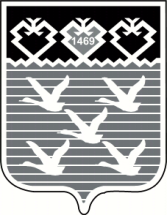 Чувашская РеспубликаЧебоксарское городскоеСобрание депутатовРЕШЕНИЕ